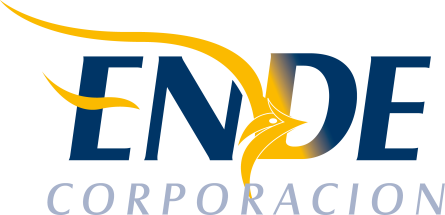 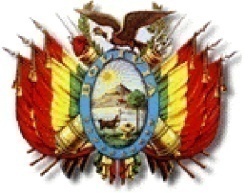                          ESTADO PLURINACIONAL DE BOLIVIACOMUNICADO“REFACCIÓN Y AMPLIACIÓN DEL SISTEMA ELÉCTRICO E HIDROSANITARIO DEL CAMPAMENTO PERTENECIENTE AL PROYECTO GEOTÉRMICO LAGUNA COLORADA”CONTRATACIÓN DIRECTA CON PROCESO PREVIO: CDCPP-ENDE-2019-116 Como resultado del proceso de contratación CDCPP-ENDE-2019-116, efectuado con la Normativa del RE SABS-ENDE. Comunicamos que no existió ninguna propuesta de expresión de interés al presente proceso de contratación.Cochabamba, agosto de 2019